vvvv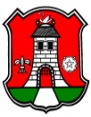 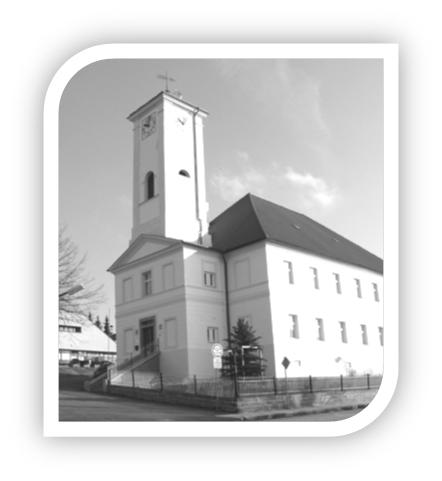 	Srdečně zveme všechny občany na veřejné zasedání Zastupitelstva města Plánice,které se bude konat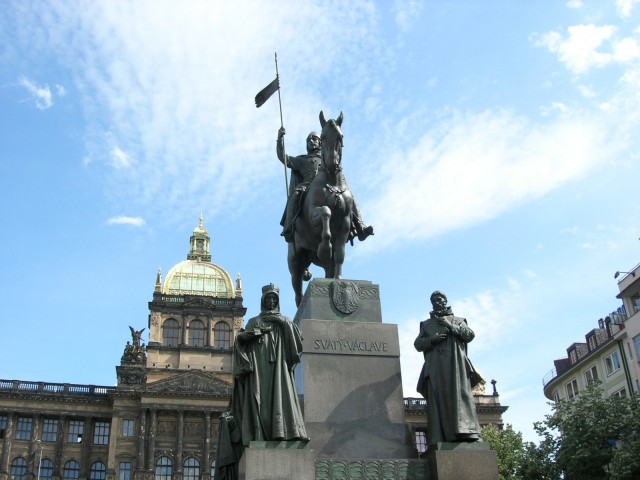 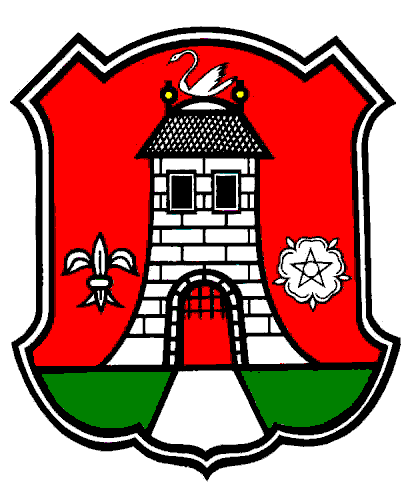                                                                   Město Plánice                                                                      si Vás dovoluje srdečně pozvat na oslavu                                   DNE ČESKÉ STÁTNOSTI                   ve středu dne 28. září 2016 ve 14.00 hod. do parku Františka Křižíka     PROGRAM OSLAV:14.00 hodin - SLAVNOSTNÍ  ZAHÁJENÍ,  přivítání hostů      	- kulturní vystoupení - žáků pěveckého kroužku při ZŠ Plánice                - taneční skupiny DAISY             - projevy hostů16.00 hodin - slavnostní křest knihy p. Dušana Kučery: Válečná mozaika - poválečné střípky  Během oslavy je zajištěno bohaté občerstveníK poslechu hraje Oplova dechovka							                                     V úterý 13. září 2016 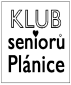            Vás Klub seniorů srdečně zve na  zpívání do autocampu Hnačov. Harmonikář zajištěn. Odjezd autobusem ve  14.15 hod. z náměstí v Plánici.Přijďte se pobavit!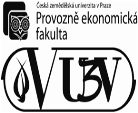          Universita třetího věku bude na jaře pokračovat letním semestrem akademického roku  2016/2017.